Оқу ісінің меңгерушісі:                                                                                               Жамбыл атындағы № 120 орта мектеп                                      Ашық сабақТақырыбы: Өсімдіктер мен жануарлардың адам өміріндегі рөлі.Пәні: ДүниетануСыныбы: 3«А»Мұғалімі. Тоғызбаева С.ӘПәні: ДүниетануҰзақ мерзімді жоспар бөлімі:Қоршаған ортаСабақтың тақырыбы: Өсімдіктер мен жануарлардың  адам өміріндегі рөліПәні: ДүниетануҰзақ мерзімді жоспар бөлімі:Қоршаған ортаСабақтың тақырыбы: Өсімдіктер мен жануарлардың  адам өміріндегі рөліПәні: ДүниетануҰзақ мерзімді жоспар бөлімі:Қоршаған ортаСабақтың тақырыбы: Өсімдіктер мен жануарлардың  адам өміріндегі рөліПәні: ДүниетануҰзақ мерзімді жоспар бөлімі:Қоршаған ортаСабақтың тақырыбы: Өсімдіктер мен жануарлардың  адам өміріндегі рөліМұғалімнің аты-жөні: Тоғызбаева СКүні:  26.04.1 Мұғалімнің аты-жөні: Тоғызбаева СКүні:  26.04.1 Мұғалімнің аты-жөні: Тоғызбаева СКүні:  26.04.1 Мұғалімнің аты-жөні: Тоғызбаева СКүні:  26.04.1 СЫНЫП:  2  «А»СЫНЫП:  2  «А»Қатысқан оқушылар  саны:  Қатысқан оқушылар  саны:  Қатысқан оқушылар  саны:  Қатыспаған  оқушылар саны: 0 Қатыспаған  оқушылар саны: 0 Қатыспаған  оқушылар саны: 0 Осы сабақта қол жеткізілетін оқу мақсаттары(оқу бағдарламасына  сілтеме)Осы сабақта қол жеткізілетін оқу мақсаттары(оқу бағдарламасына  сілтеме)2.2.3.1 .Зерттеу негізінде өз  өңіріндегі табиғи жағдайлардың (жер бедері,климат,өсімдік,жануарлар   әлемісу  нысандары) ауа райының адам өмірі мен шаруашылық әс-әрекетіне оң және кері әсерін талдау. 2.2.3.1 .Зерттеу негізінде өз  өңіріндегі табиғи жағдайлардың (жер бедері,климат,өсімдік,жануарлар   әлемісу  нысандары) ауа райының адам өмірі мен шаруашылық әс-әрекетіне оң және кері әсерін талдау. 2.2.3.1 .Зерттеу негізінде өз  өңіріндегі табиғи жағдайлардың (жер бедері,климат,өсімдік,жануарлар   әлемісу  нысандары) ауа райының адам өмірі мен шаруашылық әс-әрекетіне оң және кері әсерін талдау. 2.2.3.1 .Зерттеу негізінде өз  өңіріндегі табиғи жағдайлардың (жер бедері,климат,өсімдік,жануарлар   әлемісу  нысандары) ауа райының адам өмірі мен шаруашылық әс-әрекетіне оң және кері әсерін талдау. 2.2.3.1 .Зерттеу негізінде өз  өңіріндегі табиғи жағдайлардың (жер бедері,климат,өсімдік,жануарлар   әлемісу  нысандары) ауа райының адам өмірі мен шаруашылық әс-әрекетіне оң және кері әсерін талдау. 2.2.3.1 .Зерттеу негізінде өз  өңіріндегі табиғи жағдайлардың (жер бедері,климат,өсімдік,жануарлар   әлемісу  нысандары) ауа райының адам өмірі мен шаруашылық әс-әрекетіне оң және кері әсерін талдау. Сабақ  мақсаттары:Сабақ  мақсаттары:Оқушылардың барлығы : Табиғаттың не екенін,адамдардың табиғатсыз тіршілік ете алмайтынын және не себепті табиғатты қорғау керек екенін  біледі. Оқулықта берілген тапсырмаларды орындау барысында қиянат жасамау құндылығының маңыздылығын түсінеді. Оқушылардың көпшілігі: Жануарлардың тіршілігі туралы жалпы түсініктерін жеткізе білу арқылы,тапсырмаларды дұрыс шешеді және практикада дұрыс пайдаланады. Оқушылардың кейбіреуі:Білімді сыныптастарына түсіндіріп оқулықтан тыс ресурстар қоса алады, тақырып бойынша қосымша мәліметтер мен дәлелдер келтіре алады, оларды талдайды.Оқушылардың барлығы : Табиғаттың не екенін,адамдардың табиғатсыз тіршілік ете алмайтынын және не себепті табиғатты қорғау керек екенін  біледі. Оқулықта берілген тапсырмаларды орындау барысында қиянат жасамау құндылығының маңыздылығын түсінеді. Оқушылардың көпшілігі: Жануарлардың тіршілігі туралы жалпы түсініктерін жеткізе білу арқылы,тапсырмаларды дұрыс шешеді және практикада дұрыс пайдаланады. Оқушылардың кейбіреуі:Білімді сыныптастарына түсіндіріп оқулықтан тыс ресурстар қоса алады, тақырып бойынша қосымша мәліметтер мен дәлелдер келтіре алады, оларды талдайды.Оқушылардың барлығы : Табиғаттың не екенін,адамдардың табиғатсыз тіршілік ете алмайтынын және не себепті табиғатты қорғау керек екенін  біледі. Оқулықта берілген тапсырмаларды орындау барысында қиянат жасамау құндылығының маңыздылығын түсінеді. Оқушылардың көпшілігі: Жануарлардың тіршілігі туралы жалпы түсініктерін жеткізе білу арқылы,тапсырмаларды дұрыс шешеді және практикада дұрыс пайдаланады. Оқушылардың кейбіреуі:Білімді сыныптастарына түсіндіріп оқулықтан тыс ресурстар қоса алады, тақырып бойынша қосымша мәліметтер мен дәлелдер келтіре алады, оларды талдайды.Оқушылардың барлығы : Табиғаттың не екенін,адамдардың табиғатсыз тіршілік ете алмайтынын және не себепті табиғатты қорғау керек екенін  біледі. Оқулықта берілген тапсырмаларды орындау барысында қиянат жасамау құндылығының маңыздылығын түсінеді. Оқушылардың көпшілігі: Жануарлардың тіршілігі туралы жалпы түсініктерін жеткізе білу арқылы,тапсырмаларды дұрыс шешеді және практикада дұрыс пайдаланады. Оқушылардың кейбіреуі:Білімді сыныптастарына түсіндіріп оқулықтан тыс ресурстар қоса алады, тақырып бойынша қосымша мәліметтер мен дәлелдер келтіре алады, оларды талдайды.Оқушылардың барлығы : Табиғаттың не екенін,адамдардың табиғатсыз тіршілік ете алмайтынын және не себепті табиғатты қорғау керек екенін  біледі. Оқулықта берілген тапсырмаларды орындау барысында қиянат жасамау құндылығының маңыздылығын түсінеді. Оқушылардың көпшілігі: Жануарлардың тіршілігі туралы жалпы түсініктерін жеткізе білу арқылы,тапсырмаларды дұрыс шешеді және практикада дұрыс пайдаланады. Оқушылардың кейбіреуі:Білімді сыныптастарына түсіндіріп оқулықтан тыс ресурстар қоса алады, тақырып бойынша қосымша мәліметтер мен дәлелдер келтіре алады, оларды талдайды.Оқушылардың барлығы : Табиғаттың не екенін,адамдардың табиғатсыз тіршілік ете алмайтынын және не себепті табиғатты қорғау керек екенін  біледі. Оқулықта берілген тапсырмаларды орындау барысында қиянат жасамау құндылығының маңыздылығын түсінеді. Оқушылардың көпшілігі: Жануарлардың тіршілігі туралы жалпы түсініктерін жеткізе білу арқылы,тапсырмаларды дұрыс шешеді және практикада дұрыс пайдаланады. Оқушылардың кейбіреуі:Білімді сыныптастарына түсіндіріп оқулықтан тыс ресурстар қоса алады, тақырып бойынша қосымша мәліметтер мен дәлелдер келтіре алады, оларды талдайды.Бағалау  критерийіБағалау  критерийіТуған өлкенің табиғатын талдайды.Адам өміріндегі табиғаттың рөлін анықтайды.Адам,өсімдік,жануар арасындағы байланысты біледі.Туған өлкенің табиғатын талдайды.Адам өміріндегі табиғаттың рөлін анықтайды.Адам,өсімдік,жануар арасындағы байланысты біледі.Туған өлкенің табиғатын талдайды.Адам өміріндегі табиғаттың рөлін анықтайды.Адам,өсімдік,жануар арасындағы байланысты біледі.Туған өлкенің табиғатын талдайды.Адам өміріндегі табиғаттың рөлін анықтайды.Адам,өсімдік,жануар арасындағы байланысты біледі.Туған өлкенің табиғатын талдайды.Адам өміріндегі табиғаттың рөлін анықтайды.Адам,өсімдік,жануар арасындағы байланысты біледі.Туған өлкенің табиғатын талдайды.Адам өміріндегі табиғаттың рөлін анықтайды.Адам,өсімдік,жануар арасындағы байланысты біледі.Тілдік мақсаттарТілдік мақсаттар Жануарлар мен өсімдіктердің негізгі сипатын айтады. Пәнге тән лексика мен терминология:жануар,өсімдік,адам,жер бедері.Диалог пен жазу үшін пайдалы сөздер мен тіркестер:Қандай жануарларды білесіңдер?Қандай өсімдіктерді білесіңдер?Олар адам өмірінде қандай маңызды рөл атқарады?  Жануарлар мен өсімдіктердің негізгі сипатын айтады. Пәнге тән лексика мен терминология:жануар,өсімдік,адам,жер бедері.Диалог пен жазу үшін пайдалы сөздер мен тіркестер:Қандай жануарларды білесіңдер?Қандай өсімдіктерді білесіңдер?Олар адам өмірінде қандай маңызды рөл атқарады?  Жануарлар мен өсімдіктердің негізгі сипатын айтады. Пәнге тән лексика мен терминология:жануар,өсімдік,адам,жер бедері.Диалог пен жазу үшін пайдалы сөздер мен тіркестер:Қандай жануарларды білесіңдер?Қандай өсімдіктерді білесіңдер?Олар адам өмірінде қандай маңызды рөл атқарады?  Жануарлар мен өсімдіктердің негізгі сипатын айтады. Пәнге тән лексика мен терминология:жануар,өсімдік,адам,жер бедері.Диалог пен жазу үшін пайдалы сөздер мен тіркестер:Қандай жануарларды білесіңдер?Қандай өсімдіктерді білесіңдер?Олар адам өмірінде қандай маңызды рөл атқарады?  Жануарлар мен өсімдіктердің негізгі сипатын айтады. Пәнге тән лексика мен терминология:жануар,өсімдік,адам,жер бедері.Диалог пен жазу үшін пайдалы сөздер мен тіркестер:Қандай жануарларды білесіңдер?Қандай өсімдіктерді білесіңдер?Олар адам өмірінде қандай маңызды рөл атқарады?  Жануарлар мен өсімдіктердің негізгі сипатын айтады. Пәнге тән лексика мен терминология:жануар,өсімдік,адам,жер бедері.Диалог пен жазу үшін пайдалы сөздер мен тіркестер:Қандай жануарларды білесіңдер?Қандай өсімдіктерді білесіңдер?Олар адам өмірінде қандай маңызды рөл атқарады? Құндылықтарды дарытуҚұндылықтарды дарытуСын тұрғысынан ойлау,шығармашылыққа,еңбексүйгіштікке баулу.Топтық жұмыс    барысында қарым-қатынас жасау қабілетін  дамыту.Сын тұрғысынан ойлау,шығармашылыққа,еңбексүйгіштікке баулу.Топтық жұмыс    барысында қарым-қатынас жасау қабілетін  дамыту.Сын тұрғысынан ойлау,шығармашылыққа,еңбексүйгіштікке баулу.Топтық жұмыс    барысында қарым-қатынас жасау қабілетін  дамыту.Сын тұрғысынан ойлау,шығармашылыққа,еңбексүйгіштікке баулу.Топтық жұмыс    барысында қарым-қатынас жасау қабілетін  дамыту.Сын тұрғысынан ойлау,шығармашылыққа,еңбексүйгіштікке баулу.Топтық жұмыс    барысында қарым-қатынас жасау қабілетін  дамыту.Сын тұрғысынан ойлау,шығармашылыққа,еңбексүйгіштікке баулу.Топтық жұмыс    барысында қарым-қатынас жасау қабілетін  дамыту.РесурстарРесурстарОқулық, суреттер, топқа бөлуге арналған кеспе қағаздар  және  әртүрлі  заттар, топтық тапсырмалар, кері байланыс, стикер.Оқулық, суреттер, топқа бөлуге арналған кеспе қағаздар  және  әртүрлі  заттар, топтық тапсырмалар, кері байланыс, стикер.Оқулық, суреттер, топқа бөлуге арналған кеспе қағаздар  және  әртүрлі  заттар, топтық тапсырмалар, кері байланыс, стикер.Оқулық, суреттер, топқа бөлуге арналған кеспе қағаздар  және  әртүрлі  заттар, топтық тапсырмалар, кері байланыс, стикер.Оқулық, суреттер, топқа бөлуге арналған кеспе қағаздар  және  әртүрлі  заттар, топтық тапсырмалар, кері байланыс, стикер.Оқулық, суреттер, топқа бөлуге арналған кеспе қағаздар  және  әртүрлі  заттар, топтық тапсырмалар, кері байланыс, стикер.Әдіс-тәсілдерӘдіс-тәсілдерСұрақ-жауап, әңгімелеу, түсіндіру, ойын, көрнекілік. Рефлексия.Сұрақ-жауап, әңгімелеу, түсіндіру, ойын, көрнекілік. Рефлексия.Сұрақ-жауап, әңгімелеу, түсіндіру, ойын, көрнекілік. Рефлексия.Сұрақ-жауап, әңгімелеу, түсіндіру, ойын, көрнекілік. Рефлексия.Сұрақ-жауап, әңгімелеу, түсіндіру, ойын, көрнекілік. Рефлексия.Сұрақ-жауап, әңгімелеу, түсіндіру, ойын, көрнекілік. Рефлексия.Пәнаралық байланысПәнаралық байланысМузыка-сергіту сәті, қазақ тілі,жаратылыстану.Музыка-сергіту сәті, қазақ тілі,жаратылыстану.Музыка-сергіту сәті, қазақ тілі,жаратылыстану.Музыка-сергіту сәті, қазақ тілі,жаратылыстану.Музыка-сергіту сәті, қазақ тілі,жаратылыстану.Музыка-сергіту сәті, қазақ тілі,жаратылыстану.АКТ қолдануАКТ қолдануИнтербелсенді тақтадан жануарлар мен өсімдіктердің видеосын көрсетуИнтербелсенді тақтадан жануарлар мен өсімдіктердің видеосын көрсетуИнтербелсенді тақтадан жануарлар мен өсімдіктердің видеосын көрсетуИнтербелсенді тақтадан жануарлар мен өсімдіктердің видеосын көрсетуИнтербелсенді тақтадан жануарлар мен өсімдіктердің видеосын көрсетуИнтербелсенді тақтадан жануарлар мен өсімдіктердің видеосын көрсетуБастапқы білімБастапқы білімЖануарлар мен өсімдіктер тіршілігі туралы біледі және олардың пайдалы екенін меңгерген.Жануарлар мен өсімдіктер тіршілігі туралы біледі және олардың пайдалы екенін меңгерген.Жануарлар мен өсімдіктер тіршілігі туралы біледі және олардың пайдалы екенін меңгерген.Жануарлар мен өсімдіктер тіршілігі туралы біледі және олардың пайдалы екенін меңгерген.Жануарлар мен өсімдіктер тіршілігі туралы біледі және олардың пайдалы екенін меңгерген.Жануарлар мен өсімдіктер тіршілігі туралы біледі және олардың пайдалы екенін меңгерген.Сабақтың жоспарыСабақтың жоспарыСабақтың жоспарыСабақтың жоспарыСабақтың жоспарыСабақтың жоспарыСабақтың жоспарыСабақтың жоспарыЖоспарланғануақытСабақ барысы :Сабақ барысы :Сабақ барысы :Сабақ барысы :Сабақ барысы :Сабақ барысы :Бағалау түрлеріБасталуы2  минут5  минут2 минутСәлемдесу.   1.Психологиялық жағымды ахуал қалыптастыру: «Гүлмен тілек»тренингМақсаты:Әрбір қатысушының сол топтың мүшесі екенін сезінуі, қатысушылардың көңіл-күйін көтеру, жағымды эмоция туғызу,бір-біріне жылылық сыйлау.Мұғалімнің нұсқаулық беруі:Балалар бір-біріне ыстық ықылас,жылы лебіздерін айтады.Балалар,қазір көктем мезгілі.Бір-бірімізге гүл ұсына отырып,жақсы сөз,ізгі тілектер айтайық.Рахмет балалар,осындай керемет көңіл күймен сабағымызды бастаймыз.Сәлемдесу.   1.Психологиялық жағымды ахуал қалыптастыру: «Гүлмен тілек»тренингМақсаты:Әрбір қатысушының сол топтың мүшесі екенін сезінуі, қатысушылардың көңіл-күйін көтеру, жағымды эмоция туғызу,бір-біріне жылылық сыйлау.Мұғалімнің нұсқаулық беруі:Балалар бір-біріне ыстық ықылас,жылы лебіздерін айтады.Балалар,қазір көктем мезгілі.Бір-бірімізге гүл ұсына отырып,жақсы сөз,ізгі тілектер айтайық.Рахмет балалар,осындай керемет көңіл күймен сабағымызды бастаймыз.Сәлемдесу.   1.Психологиялық жағымды ахуал қалыптастыру: «Гүлмен тілек»тренингМақсаты:Әрбір қатысушының сол топтың мүшесі екенін сезінуі, қатысушылардың көңіл-күйін көтеру, жағымды эмоция туғызу,бір-біріне жылылық сыйлау.Мұғалімнің нұсқаулық беруі:Балалар бір-біріне ыстық ықылас,жылы лебіздерін айтады.Балалар,қазір көктем мезгілі.Бір-бірімізге гүл ұсына отырып,жақсы сөз,ізгі тілектер айтайық.Рахмет балалар,осындай керемет көңіл күймен сабағымызды бастаймыз.Сәлемдесу.   1.Психологиялық жағымды ахуал қалыптастыру: «Гүлмен тілек»тренингМақсаты:Әрбір қатысушының сол топтың мүшесі екенін сезінуі, қатысушылардың көңіл-күйін көтеру, жағымды эмоция туғызу,бір-біріне жылылық сыйлау.Мұғалімнің нұсқаулық беруі:Балалар бір-біріне ыстық ықылас,жылы лебіздерін айтады.Балалар,қазір көктем мезгілі.Бір-бірімізге гүл ұсына отырып,жақсы сөз,ізгі тілектер айтайық.Рахмет балалар,осындай керемет көңіл күймен сабағымызды бастаймыз.Сәлемдесу.   1.Психологиялық жағымды ахуал қалыптастыру: «Гүлмен тілек»тренингМақсаты:Әрбір қатысушының сол топтың мүшесі екенін сезінуі, қатысушылардың көңіл-күйін көтеру, жағымды эмоция туғызу,бір-біріне жылылық сыйлау.Мұғалімнің нұсқаулық беруі:Балалар бір-біріне ыстық ықылас,жылы лебіздерін айтады.Балалар,қазір көктем мезгілі.Бір-бірімізге гүл ұсына отырып,жақсы сөз,ізгі тілектер айтайық.Рахмет балалар,осындай керемет көңіл күймен сабағымызды бастаймыз.Сәлемдесу.   1.Психологиялық жағымды ахуал қалыптастыру: «Гүлмен тілек»тренингМақсаты:Әрбір қатысушының сол топтың мүшесі екенін сезінуі, қатысушылардың көңіл-күйін көтеру, жағымды эмоция туғызу,бір-біріне жылылық сыйлау.Мұғалімнің нұсқаулық беруі:Балалар бір-біріне ыстық ықылас,жылы лебіздерін айтады.Балалар,қазір көктем мезгілі.Бір-бірімізге гүл ұсына отырып,жақсы сөз,ізгі тілектер айтайық.Рахмет балалар,осындай керемет көңіл күймен сабағымызды бастаймыз.Қима қағаздары  арқылы топтарға бөлу.Басталуы2  минут5  минут2 минутКинометафора «Менен-сұрақ,сізден-жауап»әдісі бойынша: Балалар орнымызға жайғасып алдымыздағы бейнежазбаға  назар аударайық1.Бейнежазбадан нені көре алдыңыздар?2.Жануарлар ,өсімдіктер не үшін керек?  Мақсаты:Дереккөздерінен бейнежазба көрсету арқылы  жаңа тақырыпты ашып,мақсатымен таныстыру  арқылы жануарлар мен өсімдіктердің адамға тигізетін пайдасын анықтайды. Берілген сұраққа тез ойлап,жауап айтады.Бағалау.Өзімізге көтеріңкі көңіл-күй сыйлау үшін,«Отшашумен» қошемет жасап жіберейік.Мұғалімнің нұсқаулық беруі: Олай болса, осы  өсімдік пен жануарлардың адам өміріндегі рөлі жайлы бүгінгі сабағымызда білетін боламыз. Сабақтың тақырыбы, оқу мақсаттары айтылады.Топқа бөлу:    (өз қажеттіліктеріне қарай сараланған тапсырма беру,танымын анықтау мақсатында) топқа бөлінеді, яғни  тірі табиғаттың  үш тобы бойынша топқа 6 оқушыдан бөлінеді.1 топ: Жер-Ана2 топ: Жануарлар3топ:  ӨсімдіктерЖүргізу барысы:Әр оқушы алдындағы жануарлар,өсімдіктер,адамдар суреттері бойынша топтасады.Кәне балалар, осы тобымыздың атын 3 тілде айтып көрейікші.Шағын топта топ мүшелері сайланады.Капитан-топ ішіне тапсырма береді.Бақылаушы-іс-әрекетті бақылап отырады.Уақыт сақшысы-тапсырманың орындалуын қадағалап отырады.Спикер –берілген тапсырманы баяндайды.Дәптермен жұмыс.Күннің ретін,өтілетін тақырыбымызды көркем етіп жазып аламыз. Жарайсыңдар!Тақтаға күні, сабақтың тақырыбы жазылады. Сабақтың мақсатымен тағы бір рет таныстырылады..Кинометафора «Менен-сұрақ,сізден-жауап»әдісі бойынша: Балалар орнымызға жайғасып алдымыздағы бейнежазбаға  назар аударайық1.Бейнежазбадан нені көре алдыңыздар?2.Жануарлар ,өсімдіктер не үшін керек?  Мақсаты:Дереккөздерінен бейнежазба көрсету арқылы  жаңа тақырыпты ашып,мақсатымен таныстыру  арқылы жануарлар мен өсімдіктердің адамға тигізетін пайдасын анықтайды. Берілген сұраққа тез ойлап,жауап айтады.Бағалау.Өзімізге көтеріңкі көңіл-күй сыйлау үшін,«Отшашумен» қошемет жасап жіберейік.Мұғалімнің нұсқаулық беруі: Олай болса, осы  өсімдік пен жануарлардың адам өміріндегі рөлі жайлы бүгінгі сабағымызда білетін боламыз. Сабақтың тақырыбы, оқу мақсаттары айтылады.Топқа бөлу:    (өз қажеттіліктеріне қарай сараланған тапсырма беру,танымын анықтау мақсатында) топқа бөлінеді, яғни  тірі табиғаттың  үш тобы бойынша топқа 6 оқушыдан бөлінеді.1 топ: Жер-Ана2 топ: Жануарлар3топ:  ӨсімдіктерЖүргізу барысы:Әр оқушы алдындағы жануарлар,өсімдіктер,адамдар суреттері бойынша топтасады.Кәне балалар, осы тобымыздың атын 3 тілде айтып көрейікші.Шағын топта топ мүшелері сайланады.Капитан-топ ішіне тапсырма береді.Бақылаушы-іс-әрекетті бақылап отырады.Уақыт сақшысы-тапсырманың орындалуын қадағалап отырады.Спикер –берілген тапсырманы баяндайды.Дәптермен жұмыс.Күннің ретін,өтілетін тақырыбымызды көркем етіп жазып аламыз. Жарайсыңдар!Тақтаға күні, сабақтың тақырыбы жазылады. Сабақтың мақсатымен тағы бір рет таныстырылады..Кинометафора «Менен-сұрақ,сізден-жауап»әдісі бойынша: Балалар орнымызға жайғасып алдымыздағы бейнежазбаға  назар аударайық1.Бейнежазбадан нені көре алдыңыздар?2.Жануарлар ,өсімдіктер не үшін керек?  Мақсаты:Дереккөздерінен бейнежазба көрсету арқылы  жаңа тақырыпты ашып,мақсатымен таныстыру  арқылы жануарлар мен өсімдіктердің адамға тигізетін пайдасын анықтайды. Берілген сұраққа тез ойлап,жауап айтады.Бағалау.Өзімізге көтеріңкі көңіл-күй сыйлау үшін,«Отшашумен» қошемет жасап жіберейік.Мұғалімнің нұсқаулық беруі: Олай болса, осы  өсімдік пен жануарлардың адам өміріндегі рөлі жайлы бүгінгі сабағымызда білетін боламыз. Сабақтың тақырыбы, оқу мақсаттары айтылады.Топқа бөлу:    (өз қажеттіліктеріне қарай сараланған тапсырма беру,танымын анықтау мақсатында) топқа бөлінеді, яғни  тірі табиғаттың  үш тобы бойынша топқа 6 оқушыдан бөлінеді.1 топ: Жер-Ана2 топ: Жануарлар3топ:  ӨсімдіктерЖүргізу барысы:Әр оқушы алдындағы жануарлар,өсімдіктер,адамдар суреттері бойынша топтасады.Кәне балалар, осы тобымыздың атын 3 тілде айтып көрейікші.Шағын топта топ мүшелері сайланады.Капитан-топ ішіне тапсырма береді.Бақылаушы-іс-әрекетті бақылап отырады.Уақыт сақшысы-тапсырманың орындалуын қадағалап отырады.Спикер –берілген тапсырманы баяндайды.Дәптермен жұмыс.Күннің ретін,өтілетін тақырыбымызды көркем етіп жазып аламыз. Жарайсыңдар!Тақтаға күні, сабақтың тақырыбы жазылады. Сабақтың мақсатымен тағы бір рет таныстырылады..Кинометафора «Менен-сұрақ,сізден-жауап»әдісі бойынша: Балалар орнымызға жайғасып алдымыздағы бейнежазбаға  назар аударайық1.Бейнежазбадан нені көре алдыңыздар?2.Жануарлар ,өсімдіктер не үшін керек?  Мақсаты:Дереккөздерінен бейнежазба көрсету арқылы  жаңа тақырыпты ашып,мақсатымен таныстыру  арқылы жануарлар мен өсімдіктердің адамға тигізетін пайдасын анықтайды. Берілген сұраққа тез ойлап,жауап айтады.Бағалау.Өзімізге көтеріңкі көңіл-күй сыйлау үшін,«Отшашумен» қошемет жасап жіберейік.Мұғалімнің нұсқаулық беруі: Олай болса, осы  өсімдік пен жануарлардың адам өміріндегі рөлі жайлы бүгінгі сабағымызда білетін боламыз. Сабақтың тақырыбы, оқу мақсаттары айтылады.Топқа бөлу:    (өз қажеттіліктеріне қарай сараланған тапсырма беру,танымын анықтау мақсатында) топқа бөлінеді, яғни  тірі табиғаттың  үш тобы бойынша топқа 6 оқушыдан бөлінеді.1 топ: Жер-Ана2 топ: Жануарлар3топ:  ӨсімдіктерЖүргізу барысы:Әр оқушы алдындағы жануарлар,өсімдіктер,адамдар суреттері бойынша топтасады.Кәне балалар, осы тобымыздың атын 3 тілде айтып көрейікші.Шағын топта топ мүшелері сайланады.Капитан-топ ішіне тапсырма береді.Бақылаушы-іс-әрекетті бақылап отырады.Уақыт сақшысы-тапсырманың орындалуын қадағалап отырады.Спикер –берілген тапсырманы баяндайды.Дәптермен жұмыс.Күннің ретін,өтілетін тақырыбымызды көркем етіп жазып аламыз. Жарайсыңдар!Тақтаға күні, сабақтың тақырыбы жазылады. Сабақтың мақсатымен тағы бір рет таныстырылады..Кинометафора «Менен-сұрақ,сізден-жауап»әдісі бойынша: Балалар орнымызға жайғасып алдымыздағы бейнежазбаға  назар аударайық1.Бейнежазбадан нені көре алдыңыздар?2.Жануарлар ,өсімдіктер не үшін керек?  Мақсаты:Дереккөздерінен бейнежазба көрсету арқылы  жаңа тақырыпты ашып,мақсатымен таныстыру  арқылы жануарлар мен өсімдіктердің адамға тигізетін пайдасын анықтайды. Берілген сұраққа тез ойлап,жауап айтады.Бағалау.Өзімізге көтеріңкі көңіл-күй сыйлау үшін,«Отшашумен» қошемет жасап жіберейік.Мұғалімнің нұсқаулық беруі: Олай болса, осы  өсімдік пен жануарлардың адам өміріндегі рөлі жайлы бүгінгі сабағымызда білетін боламыз. Сабақтың тақырыбы, оқу мақсаттары айтылады.Топқа бөлу:    (өз қажеттіліктеріне қарай сараланған тапсырма беру,танымын анықтау мақсатында) топқа бөлінеді, яғни  тірі табиғаттың  үш тобы бойынша топқа 6 оқушыдан бөлінеді.1 топ: Жер-Ана2 топ: Жануарлар3топ:  ӨсімдіктерЖүргізу барысы:Әр оқушы алдындағы жануарлар,өсімдіктер,адамдар суреттері бойынша топтасады.Кәне балалар, осы тобымыздың атын 3 тілде айтып көрейікші.Шағын топта топ мүшелері сайланады.Капитан-топ ішіне тапсырма береді.Бақылаушы-іс-әрекетті бақылап отырады.Уақыт сақшысы-тапсырманың орындалуын қадағалап отырады.Спикер –берілген тапсырманы баяндайды.Дәптермен жұмыс.Күннің ретін,өтілетін тақырыбымызды көркем етіп жазып аламыз. Жарайсыңдар!Тақтаға күні, сабақтың тақырыбы жазылады. Сабақтың мақсатымен тағы бір рет таныстырылады..Кинометафора «Менен-сұрақ,сізден-жауап»әдісі бойынша: Балалар орнымызға жайғасып алдымыздағы бейнежазбаға  назар аударайық1.Бейнежазбадан нені көре алдыңыздар?2.Жануарлар ,өсімдіктер не үшін керек?  Мақсаты:Дереккөздерінен бейнежазба көрсету арқылы  жаңа тақырыпты ашып,мақсатымен таныстыру  арқылы жануарлар мен өсімдіктердің адамға тигізетін пайдасын анықтайды. Берілген сұраққа тез ойлап,жауап айтады.Бағалау.Өзімізге көтеріңкі көңіл-күй сыйлау үшін,«Отшашумен» қошемет жасап жіберейік.Мұғалімнің нұсқаулық беруі: Олай болса, осы  өсімдік пен жануарлардың адам өміріндегі рөлі жайлы бүгінгі сабағымызда білетін боламыз. Сабақтың тақырыбы, оқу мақсаттары айтылады.Топқа бөлу:    (өз қажеттіліктеріне қарай сараланған тапсырма беру,танымын анықтау мақсатында) топқа бөлінеді, яғни  тірі табиғаттың  үш тобы бойынша топқа 6 оқушыдан бөлінеді.1 топ: Жер-Ана2 топ: Жануарлар3топ:  ӨсімдіктерЖүргізу барысы:Әр оқушы алдындағы жануарлар,өсімдіктер,адамдар суреттері бойынша топтасады.Кәне балалар, осы тобымыздың атын 3 тілде айтып көрейікші.Шағын топта топ мүшелері сайланады.Капитан-топ ішіне тапсырма береді.Бақылаушы-іс-әрекетті бақылап отырады.Уақыт сақшысы-тапсырманың орындалуын қадағалап отырады.Спикер –берілген тапсырманы баяндайды.Дәптермен жұмыс.Күннің ретін,өтілетін тақырыбымызды көркем етіп жазып аламыз. Жарайсыңдар!Тақтаға күні, сабақтың тақырыбы жазылады. Сабақтың мақсатымен тағы бір рет таныстырылады..БейнежазбаСабақтың ортасы Жаңа білім- 5 минут2 минут3 минутБілу және түсіну. Балалар,бізді табиғат деп аталатын ауа,су,тау,өсімдік,жануарлар дүниесі қоршап тұрады екен.Олар бір-бірінсіз өмір сүре алмайды екен.О шеті мен бұ шетіне көз жеткісіз ұлы дарқан кең жазира даламыз бар.Осы дүниемізді көзіміздің қарашығындай сақтау-әрбір адамның азаматтық борышы деп ойлаймын.Табиғатсыз адамдардың күні жоқМұны айтуға табиғаттың тілі жоқ-деп ақын жырына қосқан табиғатымыз туралы ойымызды жалғастырамыз.Оқулықпен жұмыс. Балалар мәтінді тізбектей оқып шығады.Ж.«Бір минуттық әңгіме әдісі.»Жұппен  1 минут әңгіме жүргізіп,берілген тапсырмалар бойынша өз ойларымен бөліседі.Ежелгі адамдар немен айналысты? 1 топқа:1.Ежелгі адамдар қай жерде пайда болды?2.Олар қалай  тіршілік етті? Қандай еңбек құралдарын пайдаланды?3.Ежелгі адамдар немен айналысты?  сұрағына жауап іздейді.Кері байланыс:  Жалған- ақиқат әдісіКері байланыс: «Жалған-ақиқат »әдісі арқылы жабық  сұрақтар беру. Интерактивті тақтада кілті беріледіБағалау: «Сен- маған, мен-саған»әдісі.Менің жұбымда мынадай ұшқыр ой айтылды..... сөйлеммен бастап бір-біріне кері байланыс береді.Білу және түсіну. Балалар,бізді табиғат деп аталатын ауа,су,тау,өсімдік,жануарлар дүниесі қоршап тұрады екен.Олар бір-бірінсіз өмір сүре алмайды екен.О шеті мен бұ шетіне көз жеткісіз ұлы дарқан кең жазира даламыз бар.Осы дүниемізді көзіміздің қарашығындай сақтау-әрбір адамның азаматтық борышы деп ойлаймын.Табиғатсыз адамдардың күні жоқМұны айтуға табиғаттың тілі жоқ-деп ақын жырына қосқан табиғатымыз туралы ойымызды жалғастырамыз.Оқулықпен жұмыс. Балалар мәтінді тізбектей оқып шығады.Ж.«Бір минуттық әңгіме әдісі.»Жұппен  1 минут әңгіме жүргізіп,берілген тапсырмалар бойынша өз ойларымен бөліседі.Ежелгі адамдар немен айналысты? 1 топқа:1.Ежелгі адамдар қай жерде пайда болды?2.Олар қалай  тіршілік етті? Қандай еңбек құралдарын пайдаланды?3.Ежелгі адамдар немен айналысты?  сұрағына жауап іздейді.Кері байланыс:  Жалған- ақиқат әдісіКері байланыс: «Жалған-ақиқат »әдісі арқылы жабық  сұрақтар беру. Интерактивті тақтада кілті беріледіБағалау: «Сен- маған, мен-саған»әдісі.Менің жұбымда мынадай ұшқыр ой айтылды..... сөйлеммен бастап бір-біріне кері байланыс береді.Білу және түсіну. Балалар,бізді табиғат деп аталатын ауа,су,тау,өсімдік,жануарлар дүниесі қоршап тұрады екен.Олар бір-бірінсіз өмір сүре алмайды екен.О шеті мен бұ шетіне көз жеткісіз ұлы дарқан кең жазира даламыз бар.Осы дүниемізді көзіміздің қарашығындай сақтау-әрбір адамның азаматтық борышы деп ойлаймын.Табиғатсыз адамдардың күні жоқМұны айтуға табиғаттың тілі жоқ-деп ақын жырына қосқан табиғатымыз туралы ойымызды жалғастырамыз.Оқулықпен жұмыс. Балалар мәтінді тізбектей оқып шығады.Ж.«Бір минуттық әңгіме әдісі.»Жұппен  1 минут әңгіме жүргізіп,берілген тапсырмалар бойынша өз ойларымен бөліседі.Ежелгі адамдар немен айналысты? 1 топқа:1.Ежелгі адамдар қай жерде пайда болды?2.Олар қалай  тіршілік етті? Қандай еңбек құралдарын пайдаланды?3.Ежелгі адамдар немен айналысты?  сұрағына жауап іздейді.Кері байланыс:  Жалған- ақиқат әдісіКері байланыс: «Жалған-ақиқат »әдісі арқылы жабық  сұрақтар беру. Интерактивті тақтада кілті беріледіБағалау: «Сен- маған, мен-саған»әдісі.Менің жұбымда мынадай ұшқыр ой айтылды..... сөйлеммен бастап бір-біріне кері байланыс береді.Білу және түсіну. Балалар,бізді табиғат деп аталатын ауа,су,тау,өсімдік,жануарлар дүниесі қоршап тұрады екен.Олар бір-бірінсіз өмір сүре алмайды екен.О шеті мен бұ шетіне көз жеткісіз ұлы дарқан кең жазира даламыз бар.Осы дүниемізді көзіміздің қарашығындай сақтау-әрбір адамның азаматтық борышы деп ойлаймын.Табиғатсыз адамдардың күні жоқМұны айтуға табиғаттың тілі жоқ-деп ақын жырына қосқан табиғатымыз туралы ойымызды жалғастырамыз.Оқулықпен жұмыс. Балалар мәтінді тізбектей оқып шығады.Ж.«Бір минуттық әңгіме әдісі.»Жұппен  1 минут әңгіме жүргізіп,берілген тапсырмалар бойынша өз ойларымен бөліседі.Ежелгі адамдар немен айналысты? 1 топқа:1.Ежелгі адамдар қай жерде пайда болды?2.Олар қалай  тіршілік етті? Қандай еңбек құралдарын пайдаланды?3.Ежелгі адамдар немен айналысты?  сұрағына жауап іздейді.Кері байланыс:  Жалған- ақиқат әдісіКері байланыс: «Жалған-ақиқат »әдісі арқылы жабық  сұрақтар беру. Интерактивті тақтада кілті беріледіБағалау: «Сен- маған, мен-саған»әдісі.Менің жұбымда мынадай ұшқыр ой айтылды..... сөйлеммен бастап бір-біріне кері байланыс береді.Білу және түсіну. Балалар,бізді табиғат деп аталатын ауа,су,тау,өсімдік,жануарлар дүниесі қоршап тұрады екен.Олар бір-бірінсіз өмір сүре алмайды екен.О шеті мен бұ шетіне көз жеткісіз ұлы дарқан кең жазира даламыз бар.Осы дүниемізді көзіміздің қарашығындай сақтау-әрбір адамның азаматтық борышы деп ойлаймын.Табиғатсыз адамдардың күні жоқМұны айтуға табиғаттың тілі жоқ-деп ақын жырына қосқан табиғатымыз туралы ойымызды жалғастырамыз.Оқулықпен жұмыс. Балалар мәтінді тізбектей оқып шығады.Ж.«Бір минуттық әңгіме әдісі.»Жұппен  1 минут әңгіме жүргізіп,берілген тапсырмалар бойынша өз ойларымен бөліседі.Ежелгі адамдар немен айналысты? 1 топқа:1.Ежелгі адамдар қай жерде пайда болды?2.Олар қалай  тіршілік етті? Қандай еңбек құралдарын пайдаланды?3.Ежелгі адамдар немен айналысты?  сұрағына жауап іздейді.Кері байланыс:  Жалған- ақиқат әдісіКері байланыс: «Жалған-ақиқат »әдісі арқылы жабық  сұрақтар беру. Интерактивті тақтада кілті беріледіБағалау: «Сен- маған, мен-саған»әдісі.Менің жұбымда мынадай ұшқыр ой айтылды..... сөйлеммен бастап бір-біріне кері байланыс береді.Білу және түсіну. Балалар,бізді табиғат деп аталатын ауа,су,тау,өсімдік,жануарлар дүниесі қоршап тұрады екен.Олар бір-бірінсіз өмір сүре алмайды екен.О шеті мен бұ шетіне көз жеткісіз ұлы дарқан кең жазира даламыз бар.Осы дүниемізді көзіміздің қарашығындай сақтау-әрбір адамның азаматтық борышы деп ойлаймын.Табиғатсыз адамдардың күні жоқМұны айтуға табиғаттың тілі жоқ-деп ақын жырына қосқан табиғатымыз туралы ойымызды жалғастырамыз.Оқулықпен жұмыс. Балалар мәтінді тізбектей оқып шығады.Ж.«Бір минуттық әңгіме әдісі.»Жұппен  1 минут әңгіме жүргізіп,берілген тапсырмалар бойынша өз ойларымен бөліседі.Ежелгі адамдар немен айналысты? 1 топқа:1.Ежелгі адамдар қай жерде пайда болды?2.Олар қалай  тіршілік етті? Қандай еңбек құралдарын пайдаланды?3.Ежелгі адамдар немен айналысты?  сұрағына жауап іздейді.Кері байланыс:  Жалған- ақиқат әдісіКері байланыс: «Жалған-ақиқат »әдісі арқылы жабық  сұрақтар беру. Интерактивті тақтада кілті беріледіБағалау: «Сен- маған, мен-саған»әдісі.Менің жұбымда мынадай ұшқыр ой айтылды..... сөйлеммен бастап бір-біріне кері байланыс береді.Оқулық,мәтіндер.Ортасы  10 минутҚолдану- Әр топ постер құрастырады, оларды галереяға орналастырадыБірлесіп тапсырманы бағалауға критерийлерді айқындайды:Туған өлкенің табиғатын талдайды.Адам өміріндегі табиғаттың рөлін анықтайды.Адам,өсімдік,жануар арасындағы байланысты біледі.Адамға өсімдік,жануарлардың кем дегенде 4-5 зиянымен пайдасын анық көрсете алады.Т.«Ой шарлау галереясы»әдісі. Берілген тапсырмаларды топта  топта ой бөліседі.Әр топ өз жерінің табиғат жағдайының  қолайлы (+),қолайсыз (-) жағын анықтауы керек.1-топ: Табиғат.Карта мен мәтін бойынша    жергілікті жердің жер бедерін және өзен,көлдерін тауып анықтаңдар.Сурет пен мәтін бойынша жергілікті жердегі климаттың ерекшелігін түсіндіреді.   2-топ.Өсімдіктер:Сурет пен мәтін бойыншажергілікті жердің өсімдіктер дүниесін анықтайды.Мұнда қандай мәдени өсімдіктер өсетінін және олардың  адам өміріне зияны мен пайдасын анықтайды.3-топ. Жануарлар:Сурет пен мәтін бойынша жергілікті жердің жабайы жануарлары мен үй жануарларын және олардың  адам өміріне зияны мен пайдасын анықтайды.Жұмыс тапсырмасын постерге орындап,оны қабырғаға іліп, қорғайдыБағалау: Стикерлерге  критерийлерге сүйене отырып, кері байланыс түрінде беріледі және галереядағы постерге іліп кетеді.Мұғалім кері байланыстарды оқып береді..Қолдану- Әр топ постер құрастырады, оларды галереяға орналастырадыБірлесіп тапсырманы бағалауға критерийлерді айқындайды:Туған өлкенің табиғатын талдайды.Адам өміріндегі табиғаттың рөлін анықтайды.Адам,өсімдік,жануар арасындағы байланысты біледі.Адамға өсімдік,жануарлардың кем дегенде 4-5 зиянымен пайдасын анық көрсете алады.Т.«Ой шарлау галереясы»әдісі. Берілген тапсырмаларды топта  топта ой бөліседі.Әр топ өз жерінің табиғат жағдайының  қолайлы (+),қолайсыз (-) жағын анықтауы керек.1-топ: Табиғат.Карта мен мәтін бойынша    жергілікті жердің жер бедерін және өзен,көлдерін тауып анықтаңдар.Сурет пен мәтін бойынша жергілікті жердегі климаттың ерекшелігін түсіндіреді.   2-топ.Өсімдіктер:Сурет пен мәтін бойыншажергілікті жердің өсімдіктер дүниесін анықтайды.Мұнда қандай мәдени өсімдіктер өсетінін және олардың  адам өміріне зияны мен пайдасын анықтайды.3-топ. Жануарлар:Сурет пен мәтін бойынша жергілікті жердің жабайы жануарлары мен үй жануарларын және олардың  адам өміріне зияны мен пайдасын анықтайды.Жұмыс тапсырмасын постерге орындап,оны қабырғаға іліп, қорғайдыБағалау: Стикерлерге  критерийлерге сүйене отырып, кері байланыс түрінде беріледі және галереядағы постерге іліп кетеді.Мұғалім кері байланыстарды оқып береді..Қолдану- Әр топ постер құрастырады, оларды галереяға орналастырадыБірлесіп тапсырманы бағалауға критерийлерді айқындайды:Туған өлкенің табиғатын талдайды.Адам өміріндегі табиғаттың рөлін анықтайды.Адам,өсімдік,жануар арасындағы байланысты біледі.Адамға өсімдік,жануарлардың кем дегенде 4-5 зиянымен пайдасын анық көрсете алады.Т.«Ой шарлау галереясы»әдісі. Берілген тапсырмаларды топта  топта ой бөліседі.Әр топ өз жерінің табиғат жағдайының  қолайлы (+),қолайсыз (-) жағын анықтауы керек.1-топ: Табиғат.Карта мен мәтін бойынша    жергілікті жердің жер бедерін және өзен,көлдерін тауып анықтаңдар.Сурет пен мәтін бойынша жергілікті жердегі климаттың ерекшелігін түсіндіреді.   2-топ.Өсімдіктер:Сурет пен мәтін бойыншажергілікті жердің өсімдіктер дүниесін анықтайды.Мұнда қандай мәдени өсімдіктер өсетінін және олардың  адам өміріне зияны мен пайдасын анықтайды.3-топ. Жануарлар:Сурет пен мәтін бойынша жергілікті жердің жабайы жануарлары мен үй жануарларын және олардың  адам өміріне зияны мен пайдасын анықтайды.Жұмыс тапсырмасын постерге орындап,оны қабырғаға іліп, қорғайдыБағалау: Стикерлерге  критерийлерге сүйене отырып, кері байланыс түрінде беріледі және галереядағы постерге іліп кетеді.Мұғалім кері байланыстарды оқып береді..Қолдану- Әр топ постер құрастырады, оларды галереяға орналастырадыБірлесіп тапсырманы бағалауға критерийлерді айқындайды:Туған өлкенің табиғатын талдайды.Адам өміріндегі табиғаттың рөлін анықтайды.Адам,өсімдік,жануар арасындағы байланысты біледі.Адамға өсімдік,жануарлардың кем дегенде 4-5 зиянымен пайдасын анық көрсете алады.Т.«Ой шарлау галереясы»әдісі. Берілген тапсырмаларды топта  топта ой бөліседі.Әр топ өз жерінің табиғат жағдайының  қолайлы (+),қолайсыз (-) жағын анықтауы керек.1-топ: Табиғат.Карта мен мәтін бойынша    жергілікті жердің жер бедерін және өзен,көлдерін тауып анықтаңдар.Сурет пен мәтін бойынша жергілікті жердегі климаттың ерекшелігін түсіндіреді.   2-топ.Өсімдіктер:Сурет пен мәтін бойыншажергілікті жердің өсімдіктер дүниесін анықтайды.Мұнда қандай мәдени өсімдіктер өсетінін және олардың  адам өміріне зияны мен пайдасын анықтайды.3-топ. Жануарлар:Сурет пен мәтін бойынша жергілікті жердің жабайы жануарлары мен үй жануарларын және олардың  адам өміріне зияны мен пайдасын анықтайды.Жұмыс тапсырмасын постерге орындап,оны қабырғаға іліп, қорғайдыБағалау: Стикерлерге  критерийлерге сүйене отырып, кері байланыс түрінде беріледі және галереядағы постерге іліп кетеді.Мұғалім кері байланыстарды оқып береді..Қолдану- Әр топ постер құрастырады, оларды галереяға орналастырадыБірлесіп тапсырманы бағалауға критерийлерді айқындайды:Туған өлкенің табиғатын талдайды.Адам өміріндегі табиғаттың рөлін анықтайды.Адам,өсімдік,жануар арасындағы байланысты біледі.Адамға өсімдік,жануарлардың кем дегенде 4-5 зиянымен пайдасын анық көрсете алады.Т.«Ой шарлау галереясы»әдісі. Берілген тапсырмаларды топта  топта ой бөліседі.Әр топ өз жерінің табиғат жағдайының  қолайлы (+),қолайсыз (-) жағын анықтауы керек.1-топ: Табиғат.Карта мен мәтін бойынша    жергілікті жердің жер бедерін және өзен,көлдерін тауып анықтаңдар.Сурет пен мәтін бойынша жергілікті жердегі климаттың ерекшелігін түсіндіреді.   2-топ.Өсімдіктер:Сурет пен мәтін бойыншажергілікті жердің өсімдіктер дүниесін анықтайды.Мұнда қандай мәдени өсімдіктер өсетінін және олардың  адам өміріне зияны мен пайдасын анықтайды.3-топ. Жануарлар:Сурет пен мәтін бойынша жергілікті жердің жабайы жануарлары мен үй жануарларын және олардың  адам өміріне зияны мен пайдасын анықтайды.Жұмыс тапсырмасын постерге орындап,оны қабырғаға іліп, қорғайдыБағалау: Стикерлерге  критерийлерге сүйене отырып, кері байланыс түрінде беріледі және галереядағы постерге іліп кетеді.Мұғалім кері байланыстарды оқып береді..Қолдану- Әр топ постер құрастырады, оларды галереяға орналастырадыБірлесіп тапсырманы бағалауға критерийлерді айқындайды:Туған өлкенің табиғатын талдайды.Адам өміріндегі табиғаттың рөлін анықтайды.Адам,өсімдік,жануар арасындағы байланысты біледі.Адамға өсімдік,жануарлардың кем дегенде 4-5 зиянымен пайдасын анық көрсете алады.Т.«Ой шарлау галереясы»әдісі. Берілген тапсырмаларды топта  топта ой бөліседі.Әр топ өз жерінің табиғат жағдайының  қолайлы (+),қолайсыз (-) жағын анықтауы керек.1-топ: Табиғат.Карта мен мәтін бойынша    жергілікті жердің жер бедерін және өзен,көлдерін тауып анықтаңдар.Сурет пен мәтін бойынша жергілікті жердегі климаттың ерекшелігін түсіндіреді.   2-топ.Өсімдіктер:Сурет пен мәтін бойыншажергілікті жердің өсімдіктер дүниесін анықтайды.Мұнда қандай мәдени өсімдіктер өсетінін және олардың  адам өміріне зияны мен пайдасын анықтайды.3-топ. Жануарлар:Сурет пен мәтін бойынша жергілікті жердің жабайы жануарлары мен үй жануарларын және олардың  адам өміріне зияны мен пайдасын анықтайды.Жұмыс тапсырмасын постерге орындап,оны қабырғаға іліп, қорғайдыБағалау: Стикерлерге  критерийлерге сүйене отырып, кері байланыс түрінде беріледі және галереядағы постерге іліп кетеді.Мұғалім кері байланыстарды оқып береді..Оқулық,қабырғаға ілінген  ватмандар, түрлі-түсті маркерлерТоптық жұмысқа арналған № 1,2,3 ресурстар таратыладыСергіту сәті1  минутСергіту сәті.« Қызыл гүлім-ай».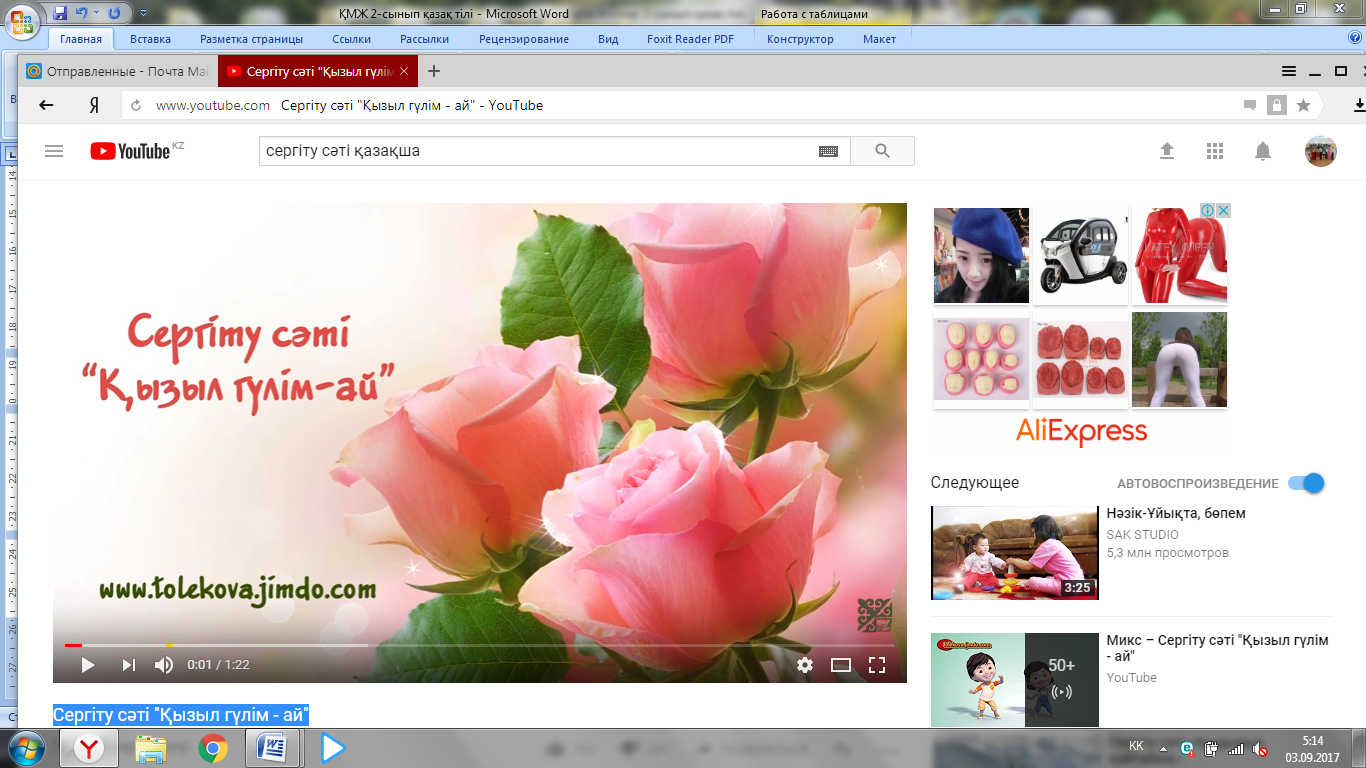 Сергіту сәті.« Қызыл гүлім-ай».Сергіту сәті.« Қызыл гүлім-ай».Сергіту сәті.« Қызыл гүлім-ай».Сергіту сәті.« Қызыл гүлім-ай».Сергіту сәті.« Қызыл гүлім-ай».Оқушылар би билеп сергіп қалады.Аяқталуы Сабақты бекіту5  минутОй қорыту .  Жеке жұмыс. «Бақыт құсы» әдісі.Сызбаға қарап,«Біз табиғаттан не аламыз?»сұрағына жауап алу.Әр топтан бір оқушыдан жауап береді.Топтар арасында өзара бағалау кері байланыс дескрипторлер бойынша беріледі:Дескриптор:1.Табиғаттан адам не алатынын айтады.2. Нақты мысал келтіреді.Жұмыс дәптерімен жұмыс. Әрбір оқушы дәптеріне 2 сөйлемнен жазады.Кері байланыс:  «Интервью »әдісі.Балалар біздің сабағымызға «Қазақстан –Қызылорда» телеарнасынан тілші қонаққа келді.Кәне сөзді тілшіге берейік. 1.Табиғат адамды қоректендіреді,киіндіреді,емдейді дегенді қалай түсінеміз?2.Адам табиғатты  не үшін сақтап,қорғауы тиіс?Бағалау«Ашық алақан»әдісімен жүргізіледі.Ой қорыту .  Жеке жұмыс. «Бақыт құсы» әдісі.Сызбаға қарап,«Біз табиғаттан не аламыз?»сұрағына жауап алу.Әр топтан бір оқушыдан жауап береді.Топтар арасында өзара бағалау кері байланыс дескрипторлер бойынша беріледі:Дескриптор:1.Табиғаттан адам не алатынын айтады.2. Нақты мысал келтіреді.Жұмыс дәптерімен жұмыс. Әрбір оқушы дәптеріне 2 сөйлемнен жазады.Кері байланыс:  «Интервью »әдісі.Балалар біздің сабағымызға «Қазақстан –Қызылорда» телеарнасынан тілші қонаққа келді.Кәне сөзді тілшіге берейік. 1.Табиғат адамды қоректендіреді,киіндіреді,емдейді дегенді қалай түсінеміз?2.Адам табиғатты  не үшін сақтап,қорғауы тиіс?Бағалау«Ашық алақан»әдісімен жүргізіледі.Ой қорыту .  Жеке жұмыс. «Бақыт құсы» әдісі.Сызбаға қарап,«Біз табиғаттан не аламыз?»сұрағына жауап алу.Әр топтан бір оқушыдан жауап береді.Топтар арасында өзара бағалау кері байланыс дескрипторлер бойынша беріледі:Дескриптор:1.Табиғаттан адам не алатынын айтады.2. Нақты мысал келтіреді.Жұмыс дәптерімен жұмыс. Әрбір оқушы дәптеріне 2 сөйлемнен жазады.Кері байланыс:  «Интервью »әдісі.Балалар біздің сабағымызға «Қазақстан –Қызылорда» телеарнасынан тілші қонаққа келді.Кәне сөзді тілшіге берейік. 1.Табиғат адамды қоректендіреді,киіндіреді,емдейді дегенді қалай түсінеміз?2.Адам табиғатты  не үшін сақтап,қорғауы тиіс?Бағалау«Ашық алақан»әдісімен жүргізіледі.Ой қорыту .  Жеке жұмыс. «Бақыт құсы» әдісі.Сызбаға қарап,«Біз табиғаттан не аламыз?»сұрағына жауап алу.Әр топтан бір оқушыдан жауап береді.Топтар арасында өзара бағалау кері байланыс дескрипторлер бойынша беріледі:Дескриптор:1.Табиғаттан адам не алатынын айтады.2. Нақты мысал келтіреді.Жұмыс дәптерімен жұмыс. Әрбір оқушы дәптеріне 2 сөйлемнен жазады.Кері байланыс:  «Интервью »әдісі.Балалар біздің сабағымызға «Қазақстан –Қызылорда» телеарнасынан тілші қонаққа келді.Кәне сөзді тілшіге берейік. 1.Табиғат адамды қоректендіреді,киіндіреді,емдейді дегенді қалай түсінеміз?2.Адам табиғатты  не үшін сақтап,қорғауы тиіс?Бағалау«Ашық алақан»әдісімен жүргізіледі.Ой қорыту .  Жеке жұмыс. «Бақыт құсы» әдісі.Сызбаға қарап,«Біз табиғаттан не аламыз?»сұрағына жауап алу.Әр топтан бір оқушыдан жауап береді.Топтар арасында өзара бағалау кері байланыс дескрипторлер бойынша беріледі:Дескриптор:1.Табиғаттан адам не алатынын айтады.2. Нақты мысал келтіреді.Жұмыс дәптерімен жұмыс. Әрбір оқушы дәптеріне 2 сөйлемнен жазады.Кері байланыс:  «Интервью »әдісі.Балалар біздің сабағымызға «Қазақстан –Қызылорда» телеарнасынан тілші қонаққа келді.Кәне сөзді тілшіге берейік. 1.Табиғат адамды қоректендіреді,киіндіреді,емдейді дегенді қалай түсінеміз?2.Адам табиғатты  не үшін сақтап,қорғауы тиіс?Бағалау«Ашық алақан»әдісімен жүргізіледі.Ой қорыту .  Жеке жұмыс. «Бақыт құсы» әдісі.Сызбаға қарап,«Біз табиғаттан не аламыз?»сұрағына жауап алу.Әр топтан бір оқушыдан жауап береді.Топтар арасында өзара бағалау кері байланыс дескрипторлер бойынша беріледі:Дескриптор:1.Табиғаттан адам не алатынын айтады.2. Нақты мысал келтіреді.Жұмыс дәптерімен жұмыс. Әрбір оқушы дәптеріне 2 сөйлемнен жазады.Кері байланыс:  «Интервью »әдісі.Балалар біздің сабағымызға «Қазақстан –Қызылорда» телеарнасынан тілші қонаққа келді.Кәне сөзді тілшіге берейік. 1.Табиғат адамды қоректендіреді,киіндіреді,емдейді дегенді қалай түсінеміз?2.Адам табиғатты  не үшін сақтап,қорғауы тиіс?Бағалау«Ашық алақан»әдісімен жүргізіледі.Тақырып бойынша түйген білімдерін жазады.Бағалау 5 минут Мұғалімнің кері байланысыЕнді сіздерге таратылған гүлдердің бір шетінде жануар немесе өсімдіктің атаулары жазылған. Сол жануар немесе өсімдікке арнап «Аяқталмаған тезис» әдісімен  сабақты қорытындылаймыз.Кері байланыс: «Білім гулдер шоғы».Балалар бүгінгі сабақта алған әсерлерін стикерге жазып,гүл сабағына жапсырады.Мұғалім:Балалар,бүгінгі сабақта  сендер туған өлкеміздегі жануарлар мен өсімдіктер әлемінің адам өміріндегі рөлі ерекше маңызды екеніне көз жеткізе отырып, алған білімдеріңмен еліміздің табиғатына үлкен үлестеріңді қостыңдар деп ойлаймын.Табиғат-Ана,құшағын саялайық,Қорғау үшін ,күш-жігер аямайық.Ол болмаса ,сен жоқсың осыны ұқ,Адамзат!Табиғатты аялайық! Сабаққа белсене қатысқандарыңыз  үшін мың алғыс! Енді сіздерге таратылған гүлдердің бір шетінде жануар немесе өсімдіктің атаулары жазылған. Сол жануар немесе өсімдікке арнап «Аяқталмаған тезис» әдісімен  сабақты қорытындылаймыз.Кері байланыс: «Білім гулдер шоғы».Балалар бүгінгі сабақта алған әсерлерін стикерге жазып,гүл сабағына жапсырады.Мұғалім:Балалар,бүгінгі сабақта  сендер туған өлкеміздегі жануарлар мен өсімдіктер әлемінің адам өміріндегі рөлі ерекше маңызды екеніне көз жеткізе отырып, алған білімдеріңмен еліміздің табиғатына үлкен үлестеріңді қостыңдар деп ойлаймын.Табиғат-Ана,құшағын саялайық,Қорғау үшін ,күш-жігер аямайық.Ол болмаса ,сен жоқсың осыны ұқ,Адамзат!Табиғатты аялайық! Сабаққа белсене қатысқандарыңыз  үшін мың алғыс! Енді сіздерге таратылған гүлдердің бір шетінде жануар немесе өсімдіктің атаулары жазылған. Сол жануар немесе өсімдікке арнап «Аяқталмаған тезис» әдісімен  сабақты қорытындылаймыз.Кері байланыс: «Білім гулдер шоғы».Балалар бүгінгі сабақта алған әсерлерін стикерге жазып,гүл сабағына жапсырады.Мұғалім:Балалар,бүгінгі сабақта  сендер туған өлкеміздегі жануарлар мен өсімдіктер әлемінің адам өміріндегі рөлі ерекше маңызды екеніне көз жеткізе отырып, алған білімдеріңмен еліміздің табиғатына үлкен үлестеріңді қостыңдар деп ойлаймын.Табиғат-Ана,құшағын саялайық,Қорғау үшін ,күш-жігер аямайық.Ол болмаса ,сен жоқсың осыны ұқ,Адамзат!Табиғатты аялайық! Сабаққа белсене қатысқандарыңыз  үшін мың алғыс! Енді сіздерге таратылған гүлдердің бір шетінде жануар немесе өсімдіктің атаулары жазылған. Сол жануар немесе өсімдікке арнап «Аяқталмаған тезис» әдісімен  сабақты қорытындылаймыз.Кері байланыс: «Білім гулдер шоғы».Балалар бүгінгі сабақта алған әсерлерін стикерге жазып,гүл сабағына жапсырады.Мұғалім:Балалар,бүгінгі сабақта  сендер туған өлкеміздегі жануарлар мен өсімдіктер әлемінің адам өміріндегі рөлі ерекше маңызды екеніне көз жеткізе отырып, алған білімдеріңмен еліміздің табиғатына үлкен үлестеріңді қостыңдар деп ойлаймын.Табиғат-Ана,құшағын саялайық,Қорғау үшін ,күш-жігер аямайық.Ол болмаса ,сен жоқсың осыны ұқ,Адамзат!Табиғатты аялайық! Сабаққа белсене қатысқандарыңыз  үшін мың алғыс! Енді сіздерге таратылған гүлдердің бір шетінде жануар немесе өсімдіктің атаулары жазылған. Сол жануар немесе өсімдікке арнап «Аяқталмаған тезис» әдісімен  сабақты қорытындылаймыз.Кері байланыс: «Білім гулдер шоғы».Балалар бүгінгі сабақта алған әсерлерін стикерге жазып,гүл сабағына жапсырады.Мұғалім:Балалар,бүгінгі сабақта  сендер туған өлкеміздегі жануарлар мен өсімдіктер әлемінің адам өміріндегі рөлі ерекше маңызды екеніне көз жеткізе отырып, алған білімдеріңмен еліміздің табиғатына үлкен үлестеріңді қостыңдар деп ойлаймын.Табиғат-Ана,құшағын саялайық,Қорғау үшін ,күш-жігер аямайық.Ол болмаса ,сен жоқсың осыны ұқ,Адамзат!Табиғатты аялайық! Сабаққа белсене қатысқандарыңыз  үшін мың алғыс! Енді сіздерге таратылған гүлдердің бір шетінде жануар немесе өсімдіктің атаулары жазылған. Сол жануар немесе өсімдікке арнап «Аяқталмаған тезис» әдісімен  сабақты қорытындылаймыз.Кері байланыс: «Білім гулдер шоғы».Балалар бүгінгі сабақта алған әсерлерін стикерге жазып,гүл сабағына жапсырады.Мұғалім:Балалар,бүгінгі сабақта  сендер туған өлкеміздегі жануарлар мен өсімдіктер әлемінің адам өміріндегі рөлі ерекше маңызды екеніне көз жеткізе отырып, алған білімдеріңмен еліміздің табиғатына үлкен үлестеріңді қостыңдар деп ойлаймын.Табиғат-Ана,құшағын саялайық,Қорғау үшін ,күш-жігер аямайық.Ол болмаса ,сен жоқсың осыны ұқ,Адамзат!Табиғатты аялайық! Сабаққа белсене қатысқандарыңыз  үшін мың алғыс! Сабақтан алған әсерлерін стикерге жазып, гүл сабағына  жабыстырады.Үйге тапсырма:Шығармашылық тапсырма:1.Табиғат жайлы халық болжамы.2.Жануарлар туралы мақал-мәтелдер3.Табиғат туралы өлеңдер.Үйге тапсырма:Шығармашылық тапсырма:1.Табиғат жайлы халық болжамы.2.Жануарлар туралы мақал-мәтелдер3.Табиғат туралы өлеңдер.Үйге тапсырма:Шығармашылық тапсырма:1.Табиғат жайлы халық болжамы.2.Жануарлар туралы мақал-мәтелдер3.Табиғат туралы өлеңдер.Үйге тапсырма:Шығармашылық тапсырма:1.Табиғат жайлы халық болжамы.2.Жануарлар туралы мақал-мәтелдер3.Табиғат туралы өлеңдер.Үйге тапсырма:Шығармашылық тапсырма:1.Табиғат жайлы халық болжамы.2.Жануарлар туралы мақал-мәтелдер3.Табиғат туралы өлеңдер.Үйге тапсырма:Шығармашылық тапсырма:1.Табиғат жайлы халық болжамы.2.Жануарлар туралы мақал-мәтелдер3.Табиғат туралы өлеңдер.Үйге тапсырма:Шығармашылық тапсырма:1.Табиғат жайлы халық болжамы.2.Жануарлар туралы мақал-мәтелдер3.Табиғат туралы өлеңдер.Үйге тапсырма:Шығармашылық тапсырма:1.Табиғат жайлы халық болжамы.2.Жануарлар туралы мақал-мәтелдер3.Табиғат туралы өлеңдер.Саралау – Сіз қосымшакөмек көрсетуді қалайжоспарлайсыз? Сізқабілеті жоғарыоқушыларғатапсырманыкүрделендіруді қалайжоспарлайсыз?Нәтиже бойыншаТапсырма бойыншаРесурс бойыншаҚарқын бойыншаҚолдау көрсетуСаралау – Сіз қосымшакөмек көрсетуді қалайжоспарлайсыз? Сізқабілеті жоғарыоқушыларғатапсырманыкүрделендіруді қалайжоспарлайсыз?Нәтиже бойыншаТапсырма бойыншаРесурс бойыншаҚарқын бойыншаҚолдау көрсетуСаралау – Сіз қосымшакөмек көрсетуді қалайжоспарлайсыз? Сізқабілеті жоғарыоқушыларғатапсырманыкүрделендіруді қалайжоспарлайсыз?Нәтиже бойыншаТапсырма бойыншаРесурс бойыншаҚарқын бойыншаҚолдау көрсетуБағалау - Оқушылардыңүйренгенінтексерудіқалайжоспарлайсыз?Критерий бойынша«Қара жәшік»Дескриптор бойыншаКері байланысӨзін өзі бағалауӨзара бағалауБағалау - Оқушылардыңүйренгенінтексерудіқалайжоспарлайсыз?Критерий бойынша«Қара жәшік»Дескриптор бойыншаКері байланысӨзін өзі бағалауӨзара бағалауБағалау - Оқушылардыңүйренгенінтексерудіқалайжоспарлайсыз?Критерий бойынша«Қара жәшік»Дескриптор бойыншаКері байланысӨзін өзі бағалауӨзара бағалауПəнаралықбайланысҚауіпсіздік жəне еңбектіқорғауережелеріАКТ-мен байланысҚұндылықтардағыБайланысСын тұрғысынан ойлау,шығармашылыққа,еңбексүйгіштікке баулу.Топтық жұмыс    барысында қарым-қатынас жасау қабілетін  дамыту.ПəнаралықбайланысҚауіпсіздік жəне еңбектіқорғауережелеріАКТ-мен байланысҚұндылықтардағыБайланысСын тұрғысынан ойлау,шығармашылыққа,еңбексүйгіштікке баулу.Топтық жұмыс    барысында қарым-қатынас жасау қабілетін  дамыту.РефлексияСабақ / оқумақсаттарышынайыма?Бүгін оқушыларне білді?Сыныптағы ахуалқандай  болды?Мен жоспарлағансаралау шараларытиімді болдыма?Мен берілгенуақыт ішіндеүлгердімбе? Менөз жоспарымақандай түзетулеренгіздім  жəненеліктен?РефлексияСабақ / оқумақсаттарышынайыма?Бүгін оқушыларне білді?Сыныптағы ахуалқандай  болды?Мен жоспарлағансаралау шараларытиімді болдыма?Мен берілгенуақыт ішіндеүлгердімбе? Менөз жоспарымақандай түзетулеренгіздім  жəненеліктен?РефлексияСабақ / оқумақсаттарышынайыма?Бүгін оқушыларне білді?Сыныптағы ахуалқандай  болды?Мен жоспарлағансаралау шараларытиімді болдыма?Мен берілгенуақыт ішіндеүлгердімбе? Менөз жоспарымақандай түзетулеренгіздім  жəненеліктен?Төмендегі бос ұяшыққа сабақ туралы өз пікіріңізді жазыңыз.Сол ұяшықтағы Сіздің сабағыңыздың тақырыбына сəйкес  келетін сұрақтарға жауап беріңіз.Төмендегі бос ұяшыққа сабақ туралы өз пікіріңізді жазыңыз.Сол ұяшықтағы Сіздің сабағыңыздың тақырыбына сəйкес  келетін сұрақтарға жауап беріңіз.Төмендегі бос ұяшыққа сабақ туралы өз пікіріңізді жазыңыз.Сол ұяшықтағы Сіздің сабағыңыздың тақырыбына сəйкес  келетін сұрақтарға жауап беріңіз.Төмендегі бос ұяшыққа сабақ туралы өз пікіріңізді жазыңыз.Сол ұяшықтағы Сіздің сабағыңыздың тақырыбына сəйкес  келетін сұрақтарға жауап беріңіз.Төмендегі бос ұяшыққа сабақ туралы өз пікіріңізді жазыңыз.Сол ұяшықтағы Сіздің сабағыңыздың тақырыбына сəйкес  келетін сұрақтарға жауап беріңіз.Қорытынды бағамдауҚандай екі нəрсе табысты болды (оқытуды да, оқуды да ескеріңіз)?1:2:Қандай екі нəрсе сабақты жақсарта алды (оқытуды да, оқуды да ескеріңіз)?1:2:Сабақ барысында мен сынып немесе жекелеген оқушылар туралы менің келесісабағымды  жетілдіруге  көмектесетін  не білдім?Қорытынды бағамдауҚандай екі нəрсе табысты болды (оқытуды да, оқуды да ескеріңіз)?1:2:Қандай екі нəрсе сабақты жақсарта алды (оқытуды да, оқуды да ескеріңіз)?1:2:Сабақ барысында мен сынып немесе жекелеген оқушылар туралы менің келесісабағымды  жетілдіруге  көмектесетін  не білдім?Қорытынды бағамдауҚандай екі нəрсе табысты болды (оқытуды да, оқуды да ескеріңіз)?1:2:Қандай екі нəрсе сабақты жақсарта алды (оқытуды да, оқуды да ескеріңіз)?1:2:Сабақ барысында мен сынып немесе жекелеген оқушылар туралы менің келесісабағымды  жетілдіруге  көмектесетін  не білдім?Қорытынды бағамдауҚандай екі нəрсе табысты болды (оқытуды да, оқуды да ескеріңіз)?1:2:Қандай екі нəрсе сабақты жақсарта алды (оқытуды да, оқуды да ескеріңіз)?1:2:Сабақ барысында мен сынып немесе жекелеген оқушылар туралы менің келесісабағымды  жетілдіруге  көмектесетін  не білдім?Қорытынды бағамдауҚандай екі нəрсе табысты болды (оқытуды да, оқуды да ескеріңіз)?1:2:Қандай екі нəрсе сабақты жақсарта алды (оқытуды да, оқуды да ескеріңіз)?1:2:Сабақ барысында мен сынып немесе жекелеген оқушылар туралы менің келесісабағымды  жетілдіруге  көмектесетін  не білдім?Қорытынды бағамдауҚандай екі нəрсе табысты болды (оқытуды да, оқуды да ескеріңіз)?1:2:Қандай екі нəрсе сабақты жақсарта алды (оқытуды да, оқуды да ескеріңіз)?1:2:Сабақ барысында мен сынып немесе жекелеген оқушылар туралы менің келесісабағымды  жетілдіруге  көмектесетін  не білдім?Қорытынды бағамдауҚандай екі нəрсе табысты болды (оқытуды да, оқуды да ескеріңіз)?1:2:Қандай екі нəрсе сабақты жақсарта алды (оқытуды да, оқуды да ескеріңіз)?1:2:Сабақ барысында мен сынып немесе жекелеген оқушылар туралы менің келесісабағымды  жетілдіруге  көмектесетін  не білдім?Қорытынды бағамдауҚандай екі нəрсе табысты болды (оқытуды да, оқуды да ескеріңіз)?1:2:Қандай екі нəрсе сабақты жақсарта алды (оқытуды да, оқуды да ескеріңіз)?1:2:Сабақ барысында мен сынып немесе жекелеген оқушылар туралы менің келесісабағымды  жетілдіруге  көмектесетін  не білдім?